        № 3 от 11.02.2022 г.								       г. ТаганрогРуководителю ФАС России Шаскольскому Максиму АлексеевичуДобрый день.	Государственным казенным учреждением г. Москвы "Дирекция транспортных закупок" 29.12.2021 размещена электронная закупка на электронной торговой площадке http://roseltorg.ru №0373200082121001445 (Поставка уличных урн), для Государственного унитарного предприятия города Москвы "Московский ордена Ленина и ордена трудового красного знамени метрополитен имени В.И. Ленина". По итогам аукциона был опубликован протокол подведения итогов от 27.01.2022, в котором победителем закупки была признана компания ООО Руффмастер СК, ИНН 6154151138. 01.02.2022 Заказчик выслал проект контракта. 07.02.2022, ООО Руффмастер СК подписала проект контракта с приложением к нему банковской гарантии на обеспечение исполнения обязательств № 52217HI4HZVR2Q0AQ0QQ8RL от 03.02.2022 и информацией о добросовестности Поставщика. 10.02.2022 ГУП г. Москвы "Московский ордена Ленина и ордена трудового красного знамени метрополитен имени В.И. Ленина" опубликовал Протокол № 0373200082121001445-4 заседания комиссии по признанию участника уклонившимся от заключения контракта, в котором мотивирует отказ от подписания контракта, неправильно составленной банковской гарантией на обеспечение исполнения обязательств. ООО Руффмастер СК обратилась к Гаранту (ПАО Сбербанк России) за разъяснениями причин неправильно составленной банковской гарантии, на что банк ответил, что вышеуказанная гарантия составлена верно. Гаранту был направлен письменный запрос за разъяснением причин неправильно составленной банковской гарантии (во вложении), официальный ответ на который Гарант должен предоставить в течении трёх рабочих дней.Отметим так же, что в период с 27.01.2022 по 10.02.2022, на возникшие вопросы, в том числе технические, о деталях контракта, вопросы по банковской гарантии, наша организация получить ответы не смогла, в связи с тем, что Заказчик и организация осуществляющая размещение информации по закупке не отвечали на телефонные звонки и электронные письма. 	Компанией ООО Руффмастер СК было исполнено в полной мере более 20 контрактов по госзакупкам, что указывает на добросовестность нашей организации. Для выполнения контракта по закупке №0373200082121001445 Поставка уличных урн для ГУП г. Москвы "Московский ордена Ленина и ордена трудового красного знамени метрополитен имени В.И. Ленина", в период с 27.01.2022 и по настоящее время, были закуплены материалы, необходимые для исполнения контракта и к 11.02.2022 выполнено около 60% объёма по вышеуказанному контракту (файлы и фото во вложении).В связи с вышеизложенным, просим не считать ООО Руффмастер СК недобросовестным и уклонившимся от заключения и исполнения контрактных обязательств, а также рассмотреть возможность о внесении денежных средств в качестве гарантийных обязательств или новой банковской гарантии, с учётом пожеланий Заказчика, с последующим заключением контракта и исполнением его надлежащим образом.Директор ООО Руффмастер СК					      		Соколенко А.А.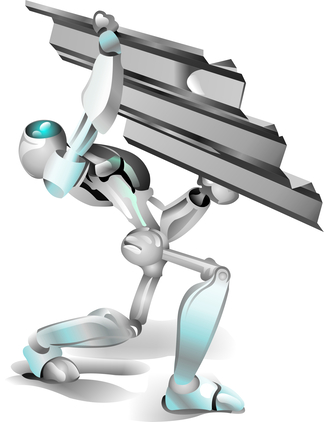 Общество с ограниченной ответственностью«Руффмастер СК»347927, Ростовская область, г. Таганрог, Поляковское Шоссе, д.13, литер Б, офис 2, тел. 8 (903) 407-09-84, 8 (903) 461-85-00ИНН 1645151138 КПП 615401001 ОГРН 1186196001331ЮГО-ЗАПАДНЫЙ БАНК ПАО СБЕРБАНКБИК 046015602, к/с 30101810600000000602, р/с 40702810352090010334